CCNR-ZKR/ADN/WP.15/AC.2/32/INF.3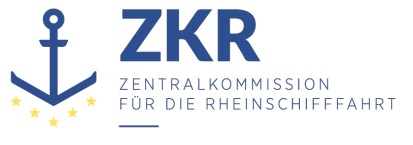 23. November 2017Or. ENGLISCHGEMEINSAME EXPERTENTAGUNG FÜR DIE DEMÜBEREINKOMMEN ÜBER DIE INTERNATIONALE BEFÖRDERUNGVON GEFÄHRLICHEN GÜTERN AUF BINNENWASSERSTRASSENBEIGEFÜGTE VERORDNUNG (ADN)(SICHERHEITSAUSSCHUSS)(32. Tagung, Genf, 22. bis 26. Januar 2018)Punkt 5 c) zur vorläufigen TagesordnungÜberprüfung der bei den vorhergehenden Sitzungen angenommenen ÄnderungenAbsatz 7.2.4.25.5 ADNVorgelegt von Deutschland,Verbundenes Dokument:		ECE/TRANS/WP.15/AC.2/64/Add.1		Seite 31VorschlagDen folgenden Halbsatz am Ende des zweiten Anstrichs in Absatz 7.2.4.25.5 ADN (in der geänderten Fassung) hinzufügen:„; die Messergebnisse müssen schriftlich festgehalten werden.“.Begründung2. 	Die Messergebnisse sind in dem Prüfbuch gemäß Unterabschnitt 8.1.2.1 g) ADN festzuhalten. Untersuchungsstellen oder Anlagenbetreiber müssen in die Lage versetzt werden, zu prüfen, ob die Voraussetzung für die Nichtverwendung einer Gasrückfuhrleitung gegeben ist.***